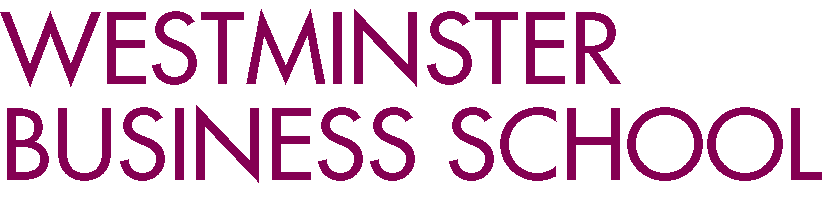 ORIENTATION WEEKBA International Business (Chinese) Levels 5 And 6HEAD OF SCHOOL WELCOMEA warm welcome to all of you! You are now part of a friendly, supportive and diverse student community in the heart of London, a truly global city. Your course is based in the School of Organisations, Economy and Society (SOES), a constituent part of Westminster Business School. SOES prides itself on offering innovative courses which combine rigorous academic study with a range of practical and evidence-based skills to enable you to operate effectively in a complex and rapidly changing international business environment. We want to work with you to develop the expertise and confidence needed to build a rewarding career, while having a positive and lasting impact on the organisations and broader environment with which you will work.  Dr Vincent Rich, Head of SchoolOrganisations, Economy and SocietyEmail: richv@westminster.ac.uk